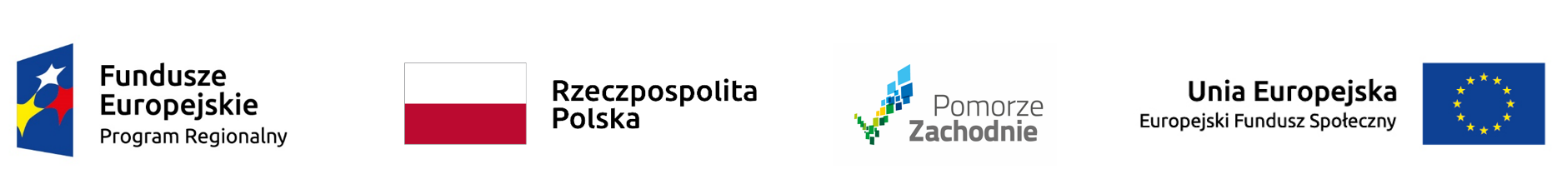 ….…………………………….………………	                    Nr sprawy w  PUP …………………………….                (nazwa wnioskodawcy)REGON ……………………………………...Starosta GryfińskiPowiatowy Urząd Pracy w Gryfinie / Filia w ChojnieWniosek o organizowanie prac interwencyjnych, na podstawie art. 51, ustawy z dnia 20 kwietnia 2004 r. o promocji zatrudnienia i instytucjach rynku pracy (tekst jednolity Dz. U. z 2019r. poz. 1482 z późn. zm.), może złożyć pracodawca lub przedsiębiorca.Do realizacji będą kierowane wnioski spełniające warunki:określone w ustawie z dnia 20 kwietnia 2004 r. o promocji zatrudnienia i instytucjach rynku pracy (t.j.. Dz. U. z 2019 r. poz.1482 z późn.zm),  określone w Rozporządzeniu Ministra Pracy i Polityki Społecznej z dnia 24 czerwca 2014r. w sprawie organizowania prac interwencyjnych i robót publicznych oraz jednorazowej refundacji kosztów z tytułu opłaconych składek na ubezpieczenia społeczne (Dz. U. z 2014, poz.864), „Regulaminu konkursu na organizację prac interwencyjnych dla osób bezrobotnych, które ukończyły 30 rok życia w ramach Regionalnego Programu Operacyjnego Województwa Zachodniopomorskiego” na rok 2020POUCZENIE:W celu właściwego wypełnienia wniosku, prosimy o staranne jego przeczytanie.Wniosek należy wypełnić czytelnie odpowiadając na wszystkie zawarte we wniosku pytania. W przypadku, gdy wniosek jest niekompletny lub nieprawidłowo wypełniony starosta wyznacza wnioskodawcy co najmniej 7- dniowy termin jego uzupełnienia. Wniosek nie uzupełniony we wskazanym terminie pozostawia się bez rozpatrzeniaO uwzględnieniu lub odmowie uwzględnienia wniosku starosta informuje wnioskodawcę na piśmie w terminie 30 dni od dnia złożenia wniosku. W przypadku nieuwzględnienia wniosku starosta podaje przyczynę odmowy.Od negatywnego rozpatrzenia wniosku nie przysługuje odwołanie.Na prace interwencyjne  organizowane w ramach konkursu mogą zostać  skierowane wyłącznie osoby bezrobotne zarejestrowane w Powiatowym Urzędzie Pracy w Gryfinie lub jego filii w Chojnie:które ukończyły 30 rok życia  i znajdują się w szczególnej sytuacji na rynku pracy tj. spełniają jeden z poniższych warunków: są osobami w wieku 50 lat i więcej, są kobietami,są osobami z orzeczonym stopniem niepełnosprawności, są osobami pozostającymi bez zatrudnienia nieprzerwanie przez okres powyżej 12 miesięcy,są osobami posiadającymi wykształcenie niższe niż policealne;dla których przygotowany został Indywidualny Plan Działania, z którego wynika potrzeba objęcia subsydiowanym zatrudnieniem.które, nie korzystały z subsydiowanego zatrudnienia (prac interwencyjnych, robót publicznych, zatrudnienia na refundowanym stanowisku pracy) w okresie ostatnich 2 miesięcy,które nie wykonywały pracy u tego samego pracodawcy lub od daty rozwiązania stosunku pracy z tym samym pracodawcą:upłynęło 3 miesiące (90 dni) - w przypadku zatrudnienia niesubsydiowanego,upłynęło 6 miesięcy (180 dni)  - w przypadku zatrudnienia subsydiowanego (prac interwencyjnych, robót publicznych, zatrudnienia na refundowanym stanowisku pracy), które nie korzystały wcześniej z  żadnej formy wsparcia w tym samym projekcie.Liczba ogółem zatrudnionych pracowników  w przeliczeniu na pełny wymiar czasu pracy, na dzień złożenia wniosku………..............................................Proponowana  liczba osób bezrobotnych  do zatrudnienia w ramach prac interwencyjnych w pełnym wymiarze czasu pracy: ……………     w tym liczba osób niepełnosprawnych lub po 50 roku życia………………………Proponowana liczba osób bezrobotnych  do zatrudnienia w ramach prac interwencyjnych w połowie wymiaru czasu pracy: ……………     w tym liczba osób niepełnosprawnych lub po 50 roku życia………………………Okres zatrudnienia w ramach prac interwencyjnych tj. okres refundacji i okres zatrudnienia po zakończeniu okresu refundacji  (minimum 10 miesięcy):………………, proponowana data zatrudnienia ………………..................................................................................(pieczęć firmy i czytelny podpis osoby upoważnionej do składania oświadczeń woli w imieniu wnioskodawcy)POUCZENIE : Wnioskodawca jest zobowiązany złożyć wszystkie załączniki, które go dotyczą. Załączniki składane jako kopie dokumentów muszą zostać potwierdzone za zgodność z oryginałem  przez wnioskodawcę. Na życzenie urzędu wnioskodawca jest zobowiązany przedstawić oryginały tych dokumentów do wglądu.Załącznik Nr 1 do wniosku o organizowanie  prac interwencyjnychOŚWIADCZENIE WNIOSKODAWCYOświadczam, że:Toczy się wobec mnie postępowanie upadłościowe  lub został zgłoszony wniosek o likwidację, NIE/ TAK i upadłość/ likwidacja nastąpi w terminie……..…….Na dzień złożenia wniosku zalegam z zapłatą wynagrodzeń pracownikom, należnych składek na ubezpieczenia społeczne, ubezpieczenie zdrowotne, Fundusz Pracy, Fundusz Gwarantowanych Świadczeń Pracowniczych oraz innych danin publicznych. TAK/NIEPodlegam przepisom ustawy z 30 kwietnia 2004 r. o postępowaniu w sprawach dotyczących pomocy publicznej (tj.Dz.U.2019, poz. 1063) tj.: jestem osobą fizyczną, osobą prawną lub jednostką organizacyjną niebędącą osobą prawną, której odrębna ustawa przyznaje zdolność prawną – wykonującą we własnym imieniu działalność gospodarczą. TAK/NIEW okresie 365 dni przed dniem złożenia wniosku zostałem ukarany lub skazany prawomocnym wyrokiem za naruszenie przepisów prawa pracy, TAK/NIE jestem objęty postępowaniem dotyczącym naruszenia przepisów prawa pracy. TAK/NIEZobowiązuję się do zatrudnienia skierowanego bezrobotnego przez okres refundacji oraz przez okres minimum 4 miesięcy po zakończeniu okresu refundacji. TAK/NIEZobowiązuję się do nie dokonywania zwolnień pracowników zatrudnionych w ramach prac interwencyjnych w drodze wypowiedzenia stosunku pracy (za wyjątkiem wypowiedzenia na podstawie art. 52 kodeksu pracy), bądź na mocy porozumienia stron. TAK/NIEZobowiązuję się do nie udzielania urlopu bezpłatnego pracownikom zatrudnionym w ramach prac interwencyjnych. TAK/NIEWyrażam zgodę Powiatowemu Urzędowi Pracy w Gryfinie, na:przesyłanie na podany we wniosku adres e-mail/numer telefonu wiadomości zawierających informacje dotyczące realizacji działań skierowanych do pracodawców/przedsiębiorców realizowanych przez Powiatowy Urząd Pracy w Gryfinie TAK/NIEwykorzystywanie podanego numeru telefonu do celów marketingu usług świadczonych przez Urząd Pracy w Gryfinie oraz prowadzenia badań dotyczących sytuacji na rynku pracy. TAK/NIEJestem świadomy odpowiedzialności karnej za złożenie fałszywego oświadczenia.□ zaznaczyć właściwe………………………………………….                                                       ..................................................................................                      (data)                                                                                (pieczęć firmy i czytelny podpis osoby upoważnionej do składania oświadczeń woli w imieniu organizatora)Załącznik Nr 2do wniosku o organizowanie  prac interwencyjnych……………………………………………………………………………………………………...……    (pełna nazwa składającego oświadczenie)Oświadczam, że:  Nie korzystałem dotychczas z pomocy publicznej w ramach zasady  de minimis  w rozumieniu ustawy z dnia 30 kwietnia 2004r. o postępowaniu w sprawach dotyczących pomocy publicznej (Dz.U. z 2019r., poz. 1063 z póżn. zm.).   Korzystałem  z pomocy publicznej w ramach zasady  de minimis  i w okresie bieżącego roku oraz 2 poprzednich  lat  podatkowych  i uzyskałem pomoc w łącznej kwocie:Kwota pomocy (w EURO)...............................................................................................................(słownie: ........................................................................................................................................………………………………………………………………………………………………..……………)Uzyskana pomoc nie łączy się, w odniesieniu do tych samych kosztów kwalifikowanych, z pomocą o innym przeznaczeniu (np. pomocą regionalną), □ zaznaczyć właściwe………………………………………….                                                       ..................................................................................                      (data)                                                                                (pieczęć firmy i czytelny podpis osoby upoważnionej do składania oświadczeń woli w imieniu organizatora)1. Podstawowe dane:1. Podstawowe dane:Nazwa organizatora (firma lub imię i nazwisko)Adres siedziby pracodawcyImię i nazwisko oraz stanowisko osoby upoważnionej do reprezentowania pracodawcy - podpisania umowyImię i nazwisko osoby wskazanej przez pracodawcę do kontaktówtel/faxe-mail2. Dane dotyczące prowadzonej działalności:2. Dane dotyczące prowadzonej działalności:Miejsce prowadzenia działalnościOznaczenie przeważającego rodzaju działalności gospodarczej wg PKD 2007Numer identyfikacji podatkowej NIPNumer identyfikacyjny REGONData rozpoczęcia działalnościForma prawna (zaznaczyć właściwą)  osoba fizyczna prowadząca działalność      spółka cywilna spółka jawna  spółka partnerska  spółka komandytowa spółka z o.o. jednostka sektora finansów publicznych inna(jaka?) ..............................................................................Forma opodatkowaniaStopa % składek na ubezpieczenie wypadkowe  Wielkość pracodawcy (zaznaczyć właściwe)  mikro przedsiębiorstwo  małe przedsiębiorstwo   średnie przedsiębiorstwo duże przedsiębiorstwo pracodawca nie będący przedsiębiorcą 3. Rachunek bankowy, na który mają być przekazywane refundacje: 3. Rachunek bankowy, na który mają być przekazywane refundacje: NR rachunku:NR rachunku:Informacje dotyczące wykonywanej pracy w ramach prac interwencyjnych:Informacje dotyczące wykonywanej pracy w ramach prac interwencyjnych:Informacje dotyczące wykonywanej pracy w ramach prac interwencyjnych:Nazwa zawodu lub specjalności zgodnie z klasyfikacją zawodów i specjalności – dostępne na stronie internetowej psz.praca.gov.pl  (ścieżka dostępu :  rynek  pracy> rejestry i bazy> klasyfikacja zawodów i specjalności > wyszukiwarka opisów zawodów)Nazwa stanowiska pracy, na którym zatrudniony będzie skierowany bezrobotny:Miejsce wykonywania pracy (adres):Godziny  pracy (od –do):  Zmianowość:   - preferowane zatrudnienie w systemie jednozmianowym  jedna zmiana      dwie zmiany trzy zmiany                         ruch ciągły  jedna zmiana      dwie zmiany trzy zmiany                         ruch ciągłyPraca w  niedziele i święta:                                     tak                         nie tak                         niePraca w porze nocnej:                                        tak                         nie tak                         nieRodzaj prac wykonywanych w ramach prac interwencyjnych (ogólny zakres obowiązków)Niezbędne kwalifikacje osób bezrobotnych:Niezbędne kwalifikacje osób bezrobotnych:Niezbędne kwalifikacje osób bezrobotnych:Minimalny poziom wykształcenia:Minimalny poziom wykształcenia:  podstawowe lub gimnazjalne      zasadnicze zawodowe ………………………………. średnie ogólnokształcące  średnie zawodowe …………………………………… wyższe ………………………………………………..Staż pracy (wymagany okres- liczba miesięcy/lat, w jakim zawodzie):Staż pracy (wymagany okres- liczba miesięcy/lat, w jakim zawodzie):Wymagane uprawnienia (np. prawo jazdy):Wymagane uprawnienia (np. prawo jazdy):Pożądane kwalifikacje osób bezrobotnych i inne wymogi :Pożądane kwalifikacje osób bezrobotnych i inne wymogi :Pożądane kwalifikacje osób bezrobotnych i inne wymogi :Oczekiwane umiejętności:Znajomość języków obcych:Predyspozycje psychofizyczne  i zdrowotne:Proponowana wysokość wynagrodzenia za pracę dla osób zatrudnionych w ramach prac interwencyjnych:Proponowana wysokość wynagrodzenia za pracę dla osób zatrudnionych w ramach prac interwencyjnych:Proponowana wysokość wynagrodzenia za pracę dla osób zatrudnionych w ramach prac interwencyjnych:System wynagradzania:System wynagradzania:  miesięczny      godzinowy akordowy                         prowizyjnyWynagrodzenie brutto za jeden miesiąc dla 1 osoby – preferowane wynagrodzenie za pracę w kwocie przekraczającej co najmniej o 10%  kwotę obowiązującego minimalnego wynagrodzeniaWynagrodzenie brutto za jeden miesiąc dla 1 osoby – preferowane wynagrodzenie za pracę w kwocie przekraczającej co najmniej o 10%  kwotę obowiązującego minimalnego wynagrodzeniaWnioskowana wysokość refundacji wynagrodzeń z tytułu zatrudnienia skierowanych bezrobotnych:Wnioskowana wysokość refundacji wynagrodzeń z tytułu zatrudnienia skierowanych bezrobotnych:Wnioskowana wysokość refundacji wynagrodzeń z tytułu zatrudnienia skierowanych bezrobotnych:Wysokość refundacji wynagrodzenia za jeden miesiąc dla 1 osoby:Wysokość refundacji wynagrodzenia za jeden miesiąc dla 1 osoby:Miesięczny wymiar składek na ubezpieczenia społeczne od kwoty refundacji w części ponoszonej przez pracodawcę (podać % składek ZUS ponoszonych przez pracodawcę)Miesięczny wymiar składek na ubezpieczenia społeczne od kwoty refundacji w części ponoszonej przez pracodawcę (podać % składek ZUS ponoszonych przez pracodawcę)……% od kwoty refundacjiDokumenty składane w oryginale:Dokumenty składane w oryginale:1Oświadczenie wnioskodawcy –w załączniku nr 12Oświadczenie o pomocy de minimis – w załączniku nr 2 w przypadku podmiotów podlegających przepisom o pomocy publicznej3Formularz informacji przedstawianych przy ubieganiu się o pomoc de minimis zgodnie z Rozporządzeniem Rady Ministrów z dnia 29 marca 2010 r. w sprawie zakresu informacji przedstawianych przez podmiot ubiegający się o pomoc de minimis; lub Formularz informacji przedstawianych przy ubieganiu się o pomoc de minimis w rolnictwie lub rybołówstwie zgodnie z Rozporządzeniem Rady Ministrów z dnia 11 czerwca 2010 r. w sprawie informacji składanych przez podmioty ubiegające się o pomoc de minimis w rolnictwie lub rybołówstwie. - w przypadku podmiotów podlegających przepisom o pomocy publicznejPotwierdzone za zgodność z oryginałem przez wnioskodawcę kserokopie następujących dokumentów:Potwierdzone za zgodność z oryginałem przez wnioskodawcę kserokopie następujących dokumentów:1W przypadku spółek cywilnych - umowa spółki.2W przypadku podpisania wniosku przez pełnomocnika – stosowne pełnomocnictwo.